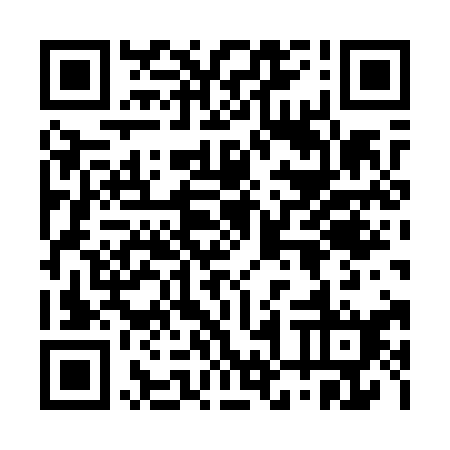 Ramadan times for Abadi Gulmil, PakistanMon 11 Mar 2024 - Wed 10 Apr 2024High Latitude Method: Angle Based RulePrayer Calculation Method: University of Islamic SciencesAsar Calculation Method: ShafiPrayer times provided by https://www.salahtimes.comDateDayFajrSuhurSunriseDhuhrAsrIftarMaghribIsha11Mon5:105:106:3212:273:496:226:227:4412Tue5:095:096:3112:273:506:236:237:4413Wed5:085:086:2912:263:506:246:247:4514Thu5:075:076:2812:263:506:246:247:4615Fri5:055:056:2712:263:506:256:257:4716Sat5:045:046:2612:253:516:266:267:4717Sun5:035:036:2412:253:516:266:267:4818Mon5:015:016:2312:253:516:276:277:4919Tue5:005:006:2212:253:516:286:287:5020Wed4:584:586:2012:243:526:296:297:5121Thu4:574:576:1912:243:526:296:297:5122Fri4:564:566:1812:243:526:306:307:5223Sat4:544:546:1712:233:526:316:317:5324Sun4:534:536:1512:233:526:316:317:5425Mon4:524:526:1412:233:536:326:327:5526Tue4:504:506:1312:223:536:336:337:5527Wed4:494:496:1112:223:536:336:337:5628Thu4:474:476:1012:223:536:346:347:5729Fri4:464:466:0912:223:536:356:357:5830Sat4:444:446:0712:213:536:366:367:5931Sun4:434:436:0612:213:536:366:368:001Mon4:424:426:0512:213:536:376:378:002Tue4:404:406:0412:203:546:386:388:013Wed4:394:396:0212:203:546:386:388:024Thu4:374:376:0112:203:546:396:398:035Fri4:364:366:0012:193:546:406:408:046Sat4:344:345:5812:193:546:406:408:057Sun4:334:335:5712:193:546:416:418:068Mon4:314:315:5612:193:546:426:428:069Tue4:304:305:5512:183:546:436:438:0710Wed4:294:295:5312:183:546:436:438:08